Publicado en Madrid el 12/11/2018 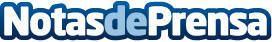 Federico Esteve, presidente de honor del CME: ‘El mar es una fuente inagotable de energía’El presidente de honor del Clúster Marítimo Español, Federico Esteve, presenta el mar como ‘una fuente inagotable de energía’, durante el Encuentro con la mar sobre energías renovables en el entorno marinoDatos de contacto:José HenríquezResponsable de comunicación del Clúster Marítimo Español913396898Nota de prensa publicada en: https://www.notasdeprensa.es/federico-esteve-presidente-de-honor-del-cme-el Categorias: Madrid Recursos humanos Sector Marítimo Sector Energético http://www.notasdeprensa.es